                                                                 CONSILIUL LOCAL  MUNICIPAL TÎRGU MUREŞ  CĂMIN PENTRU PERSOANE VÂRSTNICE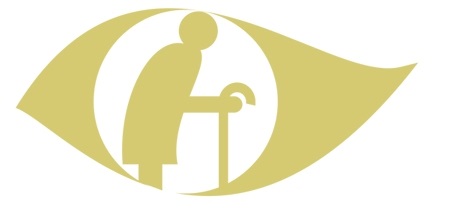                  România, judeţul Mureş, Tg. Mureş, str. Evreilor Martiri, nr. 29-31, CUI 4322858                              Tel/fax 0365-404.480, e-mail: camin@tirgumures.ro  camin.mures@rdslink.ro                                                                                                     Nr.  1077 /30.05. 2018                                                                                              REFERAT              privind aprobarea  componenţei Consiliului Consultativ din cadrul       Serviciului social cu cazare „Căminul pentru persoane vârstnice Tîrgu – Mureş”Având în vedere prevederile :-  Hotărârii Guvernului Nr. 867 /14 octombrie 2015 pentru aprobarea Nomenclatorului serviciilor  sociale precum  şi Regulamentelor-cadru de organizare şi funcţionare a serviciilor sociale, publicate în Monitorul Oficial nr.834/9 noiembrie 2015, Anexa 1 la nomenclator, Art. 10: “ (1) Consiliul consultativ este o structură care asigură: a) monitorizarea de către furnizorul de servicii sociale, care a solicitat şi obţinut licenţa de funcţionare a serviciului social cu cazare, a respectării standardelor minime de calitate; b) respectarea principiului participării beneficiarilor la luarea deciziilor în ceea ce priveşte funcţionarea centrului. (2) Consiliul consultativ este compus din reprezentanţi ai furnizorului de servicii sociale (care au înfiinţat ori, după caz, care finanţează instituţia )şi reprezentanţi ai beneficiarilor serviciilor acordate în cadrul centrului, aleşi în mod democratic. (3) Consiliul consultativ îndeplineşte următoarele atribuţii principale: a) participă la deciziile privind planificarea bugetului centrului, în special a aspectelor care au impact direct asupra serviciilor sociale  b) analizează activităţile derulate în centru şi propune măsuri şi programe de îmbunătăţire a acestora; c) după caz, îşi exprimă acordul prealabil cu privire la încetarea/sistarea serviciilor.”Ca urmare a modificărilor survenite în componenţa Consiliului local Municipal Tîrgu Mureş prin demisia d-nei consilier local Gyorfi Julia , în calitate de reprezentant al Consiliului Local Municipal, precum şi pensionarea d-nei Maior Marta, Director Serviciul  Public de asistenţă socială în calitate de reprezentant  al Municipiului Tîrgu Mureş,  care deţineau funcţia de membrii în Consiliului Consultativ al Căminului pentru persoane Vârstnice Tîrgu Mureş, se impune înlocuirea acestora.Anexez în copie HCL Municipal Tîrgu-Mureş, nr.59/29.09.2016 (ultima componenţă a Consiliului Consultativ). În conformitate cu art. 36 alin.(1) şi (2) lit. d), alin.(6) lit.a) pct.2 din Legea nr. 215/2001, privind administraţia publică locală, republicată, cu modificările şi completările ulterioare, Propunem-aprobarea componenţei Consiliului Consultativ al  Serviciului social cu cazare  „Căminul pentru persoane vârstnice Tîrgu – Mureş”, conform anexei   care face parte integrantă din prezenta expunere.DIRECTORDr.Anca Mariela FLOREAÎntocmit/Redactat 2 ex.Dr.AMFANEXATabel nominal cuprinzând membrii Consiliului Consultativ din cadrulServiciului social cu cazare „Căminul pentru Persoane Vârstnice Târgu Mureş”Nume şi prenumeFuncţiaPeti AndreiReprezentant Consiliul Local Municipal Tîrgu MureşReprezentant Consiliul Local Municipal Tîrgu MureşMatei DumitruReprezentant Consiliul Local Municipal Tîrgu MureşReprezentant Municipiul Tîrgu MureşTolan PetruReprezentant al beneficiarilor din Căminul pentru Persoane Vârstnice Tîrgu MureşVasile HancReprezentant al beneficiarilor din Căminul pentru Persoane Vârstnice Tîrgu MureşPopa Alexandru LaurenţiuReprezentant al beneficiarilor din Căminul pentru Persoane Vârstnice Tîrgu Mureş